Kl. 6Subject: Sir David Attenborough - reading.Proszę przeczytać tekst [str.78 w podręczniku] o Brytyjczyku,który zajmował nagrywał filmy o przyrodzie świata. Proszę w zeszycie odpowiedzieć czy zdania z ćw 2 str. 78 są prawdziwe czy fałszywe.Proszę wpisać do zeszytu tłumaczenia poniższych słówek z tekstu:godfather - ojciec chrzestnyfossils - skamieniałościcareer- karieracrew - ekipaenvironment - środowiskoworldwide - na całym świecieinspire - inspirowaćCare for - troszczyć się oprotect - chronićProszę wysłuchać nagranie z ćw.4, str 78 i odpowiedzieć  na pytania w zeszycieDostęp do wideo i audio przez eDesk lub Extra Online Homework  na https://www.pearson.pl/jezyk-angielski/Dane do logowania na okładce ćwiczeniówki i podręcznika.Pozdrawiam  W razie pytań proszę się ze mną kontaktować 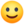 |